Título:  (Deve ter no máximo 100 caracteres. Fonte: Times New Roman 12.)sUB-título (Deve ter no máximo 150 caracteres. Fonte: Times New Roman 11.)Autor 1a, Autor 2 b, Autor 3 c, Autor 4 d, Autor 5 e ( 1º e último nome. Fonte: Times New Roman 10)a Instituição, Departamento, Centro de Estudos, Cidade, País. E-mail:b Instituição, Departamento, Centro de Estudos, Cidade, País. E-mail:c Instituição, Departamento, Centro de Estudos, Cidade, País. E-mail:d Instituição, Departamento, Centro de Estudos, Cidade, País. E-mail:e Instituição, Departamento, Centro de Estudos, Cidade, País. E-mail:RESUMO (Fonte: Times New Roman 11.)O resumo alargado deverá ter no mínimo 300 palavras e no máximo 3000 palavras.A fonte a ser utilizada é a Times New Roman. O corpo do texto deve ter tamanho 11pt, justificado, espaçamento simples e espaço de 6pts após o parágrafo.Palavras-chave (3 a 5 palavras): palavra-chave 1; palavra-chave 2; palavra-chave 3. Fonte: Times New Roman 9.)Serão permitidas até 3 figuras. Os desenhos e as fotografias deverão ter dimensão adequada à sua reprodução e poderão ser coloridas ou em preto e branco. 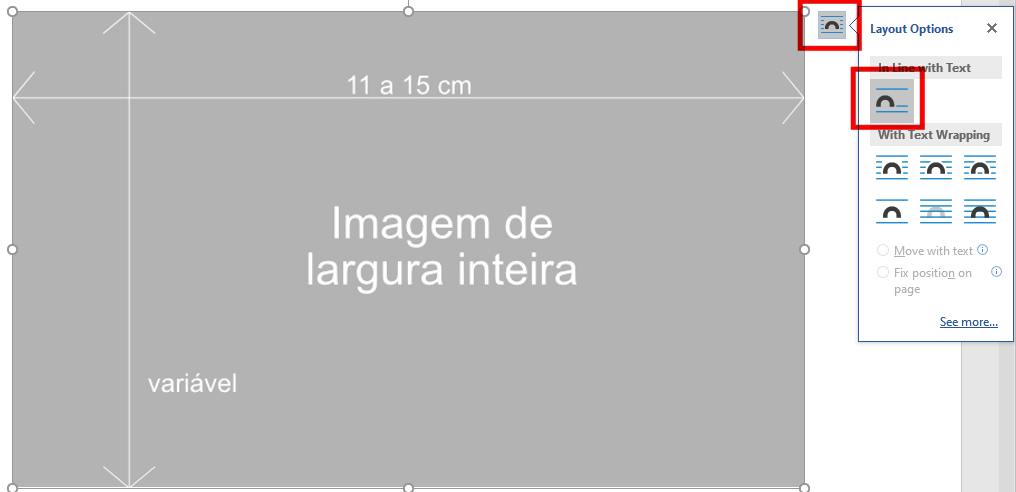 Figura 1: Figura em largura inteira e alinhamento com o texto (fonte: elaborada pelos autores). (Fonte Arial 9)REFERências (Fonte: Times New Roman 11.)Serão permitidas até um máximo de 3 referências. Os autores deverão usar o sistema de referenciação Harvard. As referências são apresentadas por ordem alfabética no final do texto, sob o título ‘Referências’, da seguinte forma:Livro:Jacobs, J. (2000) Morte e vida de grandes cidades (Martins Fontes, São Paulo). Thompson, F. M. L. (ed) (1982) The rise of suburbia (Leicester University Press, Leicester).Whitehand, J. W. R. e Larkham, P. J. (eds.) (1992) Urban landscapes, international perspectives (Routledge, Londres).Livro em meio digital:Hillier, B. (2008) Space is the machine (Space Syntax, Londres). http://spaceisthemachine.comCapítulo de livro:Conzen, M. R. G. (1968) "The use of town plans in the study of urban history", em Dyos, H. J. (ed.) The study of urban history (Edward Arnold, Londres) 113-130.Artigo em periódico/revista (impresso):Moudon, A. V. (1997) "Urban morphology as an emerging interdisciplinary field", Urban Morphology 1, 3-10.Artigo em periódico/revista (online):Scheer, B. C. (2022) “A epistemologia da morfologia urbana” (K.S. Meneguetti, trad.), Revista de Morfologia Urbana 10(1), e00240. http://doi.org/10.47235/rmu.v10i1.240Oliveira, V. e Pinho, P. (2010) "Evaluation in urban planning: advances and prospects", Journal of Planning Literature 24(4), 343-361. https://journals.sagepub.comTrabalho em evento:Costa, S., Netto, M., Schiavo, P., Bertu, L., Jacomini, A. e Maciel, M. (2017) "Estudos morfológicos como documentação: palimpsesto das formas urbanas de Belo Horizonte", em Mendonça, E. e Esteves Junior, M. Anais da 6ª Conferência da Rede Lusófona de Morfologia Urbana, PNUM 2017, 24-25 agosto 2017, Vitória, Brasil (UFES, Vitória) 411-419. https://pnum2017.wixsite.com/ pnum2017Tese ou dissertação:Kropf, K. S. (1993) "An inquiry into the definition of built form in urban morphology", Tese de Doutoramento não publicada, University of Birmingham, Reino Unido.